проект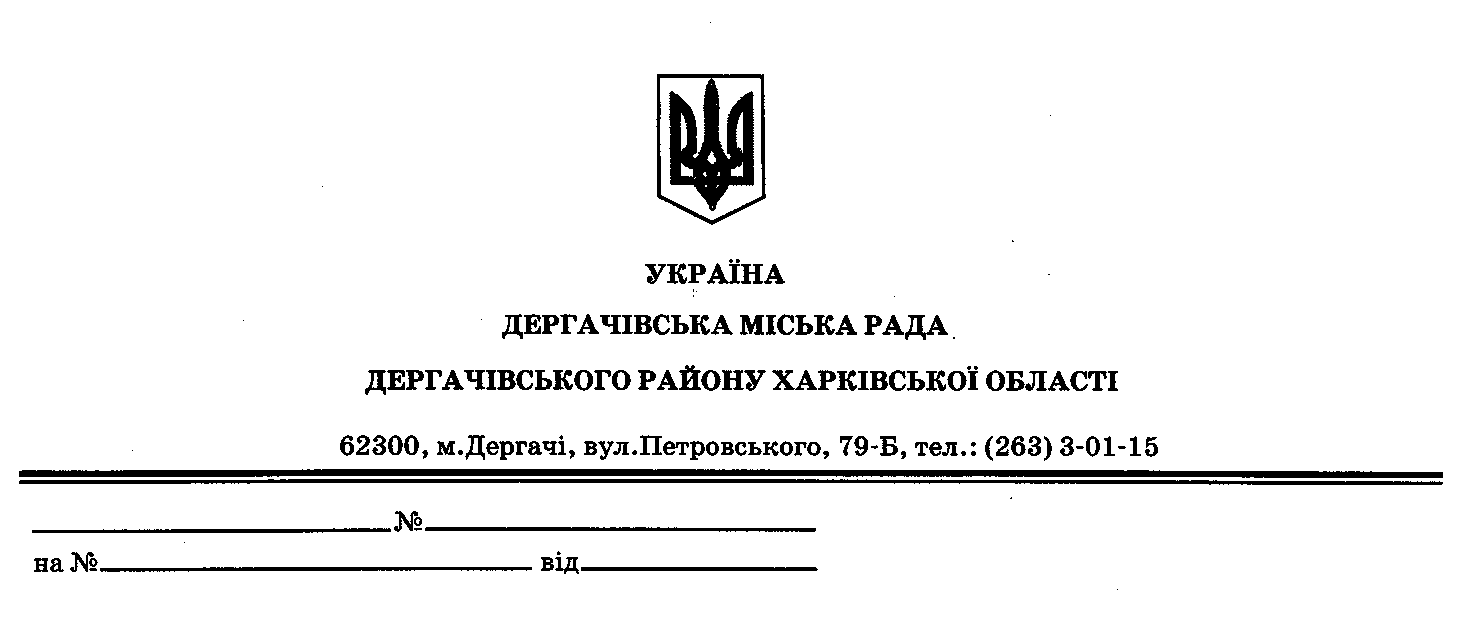 ДЕРГАЧІВСЬКА МІСЬКА РАДАВИКОНАВЧИЙ КОМІТЕТРІШЕННЯВід 8  серпня 2017 року                                                                    № 151  Про затвердження плану заходів з відзначення 26-ї річниці Незалежності України 357-ї річниці Дня міста Дергачі, Дня Державного Прапора України, 74-ї річниці визволення міста у 1943роціЗ метою належного забезпечення святкування 26-ї річниці Незалежності України, 357-ї річниці заснування міста Дергачі, Дня Державного Прапора України, 74-ї річниці визволення міста Дергачі у 1943р.,на вшанування багатовікової історії українського державотворення, державної символіки незалежної України, дбаючи про збереження загальнодержавних та місцевих традицій, виконання «Програми соціально-економічного та культурного розвитку міста Дергачі та сіл Дергачівської міської ради на 2017 рік»,  затвердженої рішенням № 21 XIX сесії Дергачівської міської ради VІІ скликання від 31 лютого 2017 року, виходячи із заходів щодо реалізації Програми, фінансування в межах реальних можливостей бюджету,керуючись статтями 30,50 Закону України «Про місцеве самоврядування в Україні», виконавчий комітет Дергачівської міської ради –                                                   В И Р І Ш И В:       1.Провести 19 серпня 2017 року загальноміські заходи з відзначення 26-ї річниці Незалежності України,357-ї річниці Дня міста Дергачі, Дня Державного Прапора України,74-ї річниці визволення міста у 1943року на території площі Перемоги м. Дергачі.        2. Затвердити план заходів з відзначення 26-ї річниці Незалежності України,357-ї річниці Дня міста Дергачі, Дня Державного Прапора України,74-ї річниці визволення міста у 1943р.  (додаток).    3 . Клопотати перед Дергачівською міською радою про виділення коштів для реалізації затвердженних заходів .6. Контроль за виконанням даного рішення покласти на заступника міського голови з фінансово-економічних питань Христенко О.С.   Виконуюча обов’язки  міського голови,   секретар ради                                                                       К.І.Бондаренко